Unit 4 Lesson 9: Resolvamos problemas-historiaWU Cuántos ves: Suma de dedos (Warm up)Student Task Statement¿Cuántos dedos ves?
¿Cómo lo sabes?, ¿qué ves?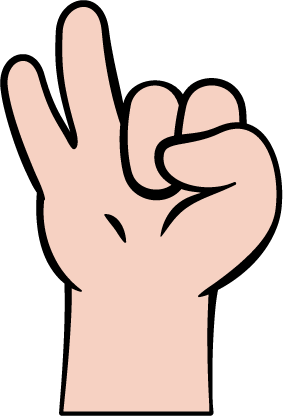 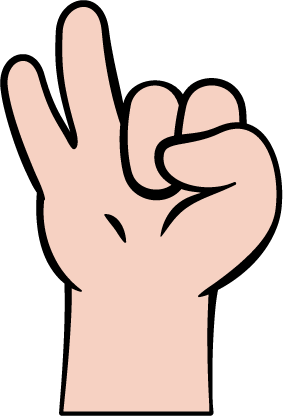 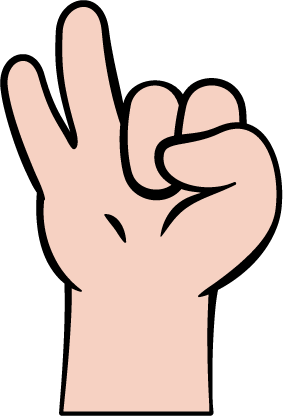 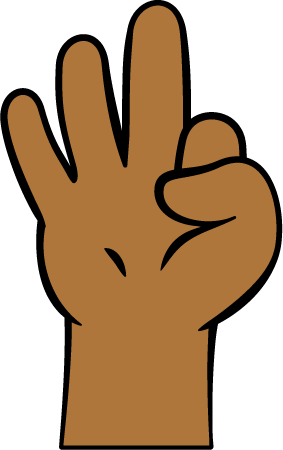 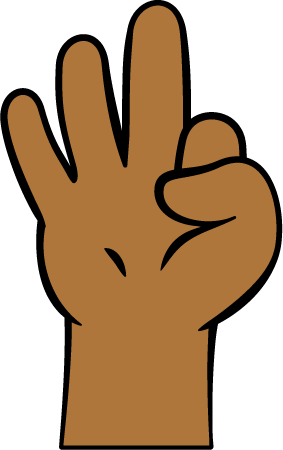 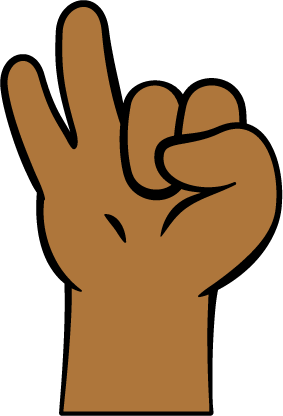 1 Marcadores en la escuelaStudent Task StatementHabía 4 marcadores en la escuela.Elena trajo 3 marcadores más a la escuela.¿Cuántos marcadores hay ahora en la escuela?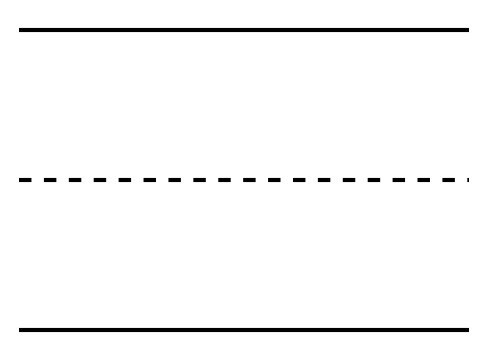 2 Balones en el recreoStudent Task Statement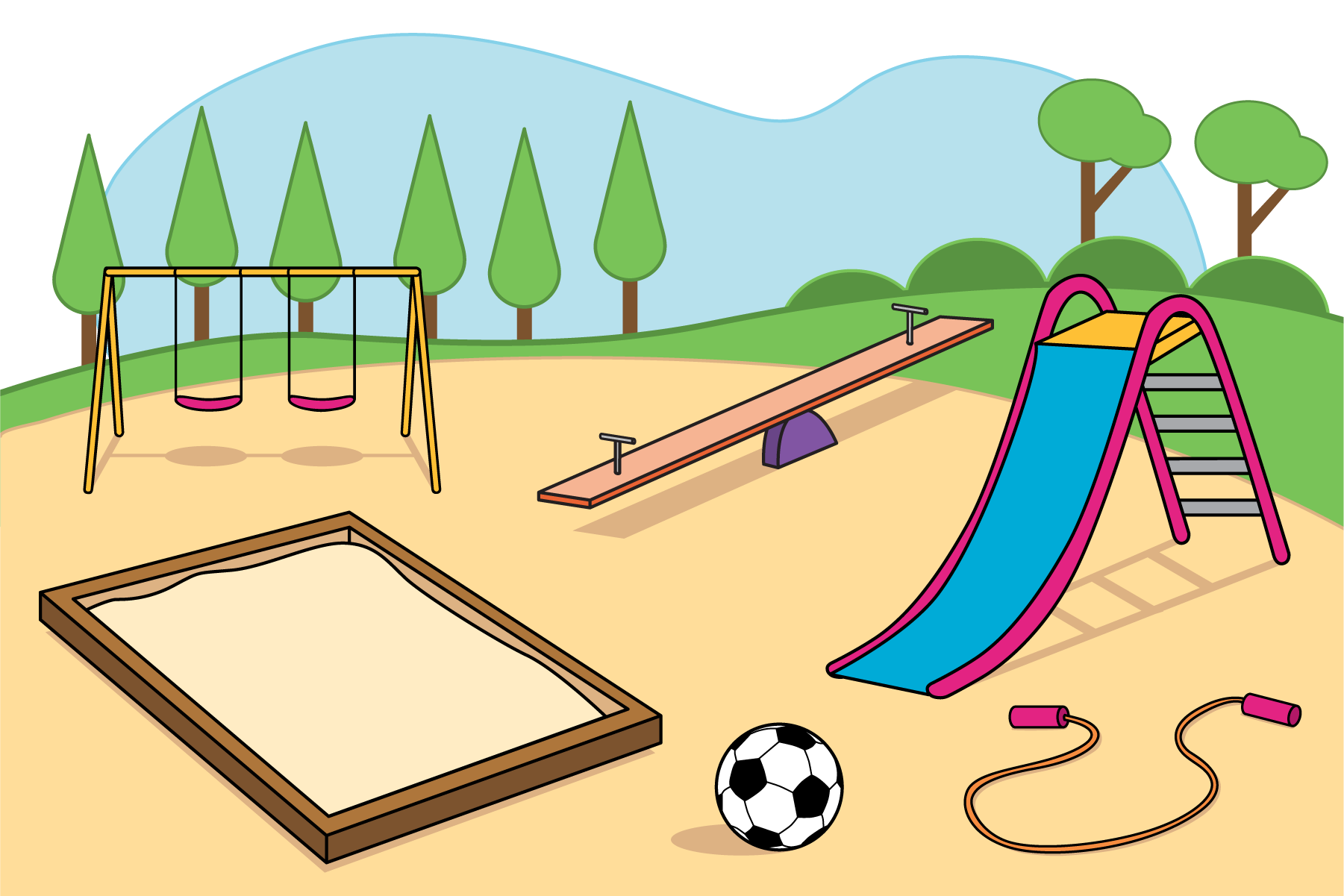 Había 5 balones en el patio de recreo.Diego llevó 5 de los balones para adentro.¿Cuántos balones hay en el patio de recreo ahora?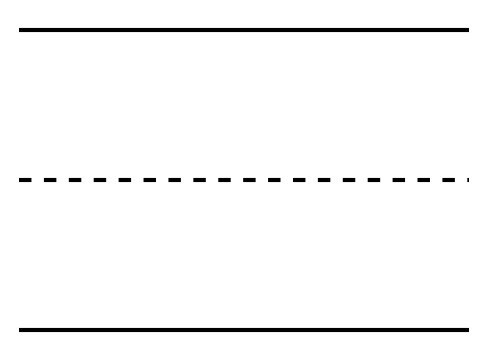 Activity Synthesis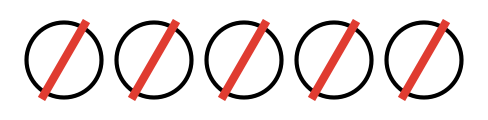 3 Conozcamos “Dedos matemáticos: Suma 2 manos”Student Task StatementEscoge un centro.Dedos matemáticos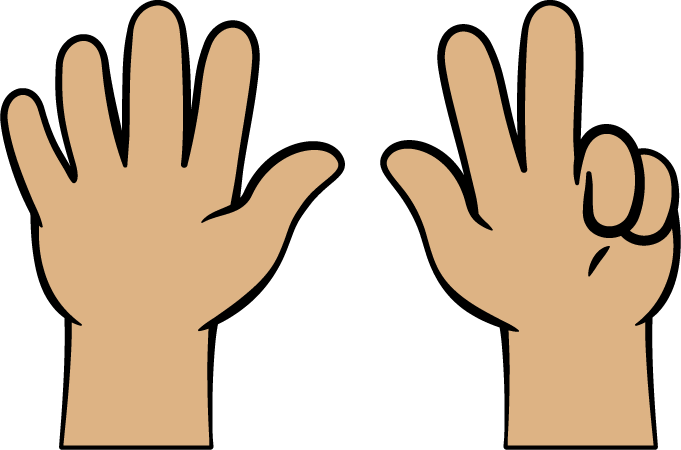 Historias matemáticas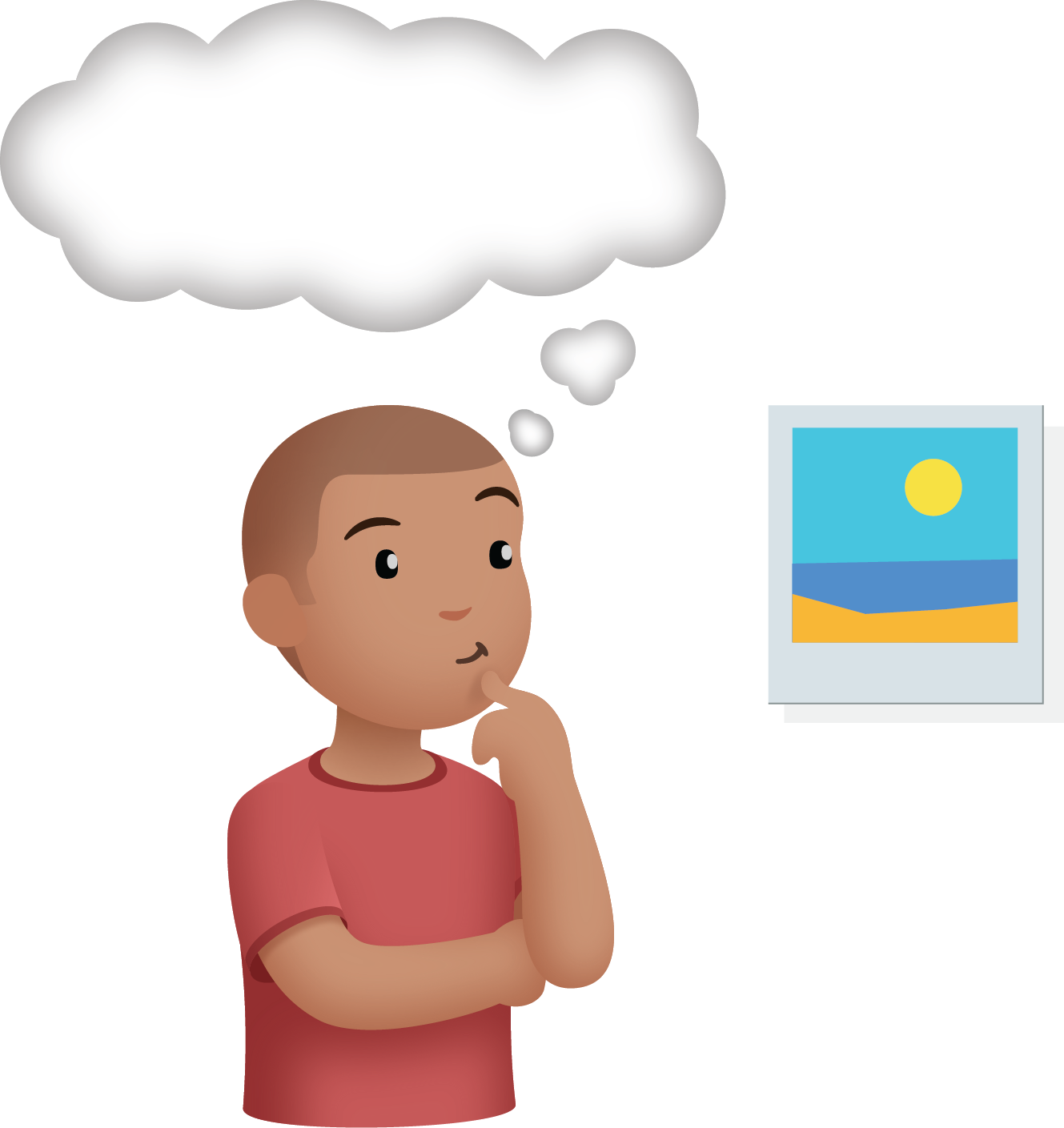 Torres para restar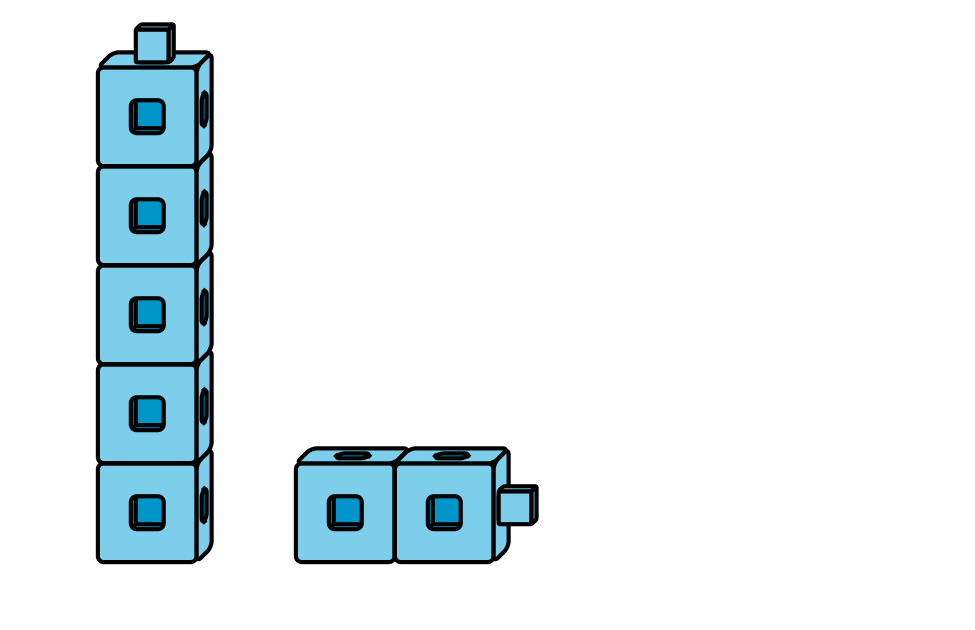 Tableros de 5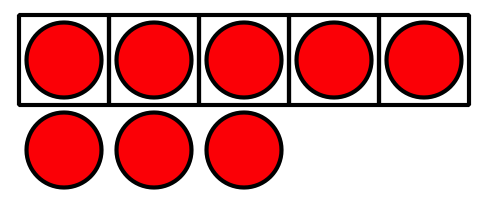 Construye figuras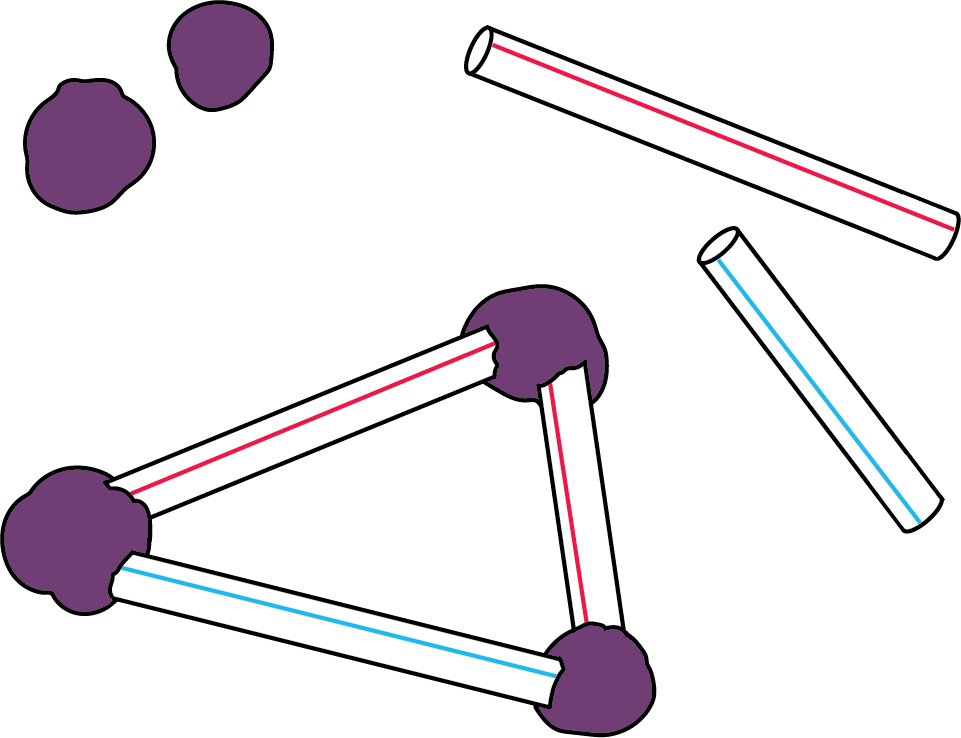 Contar colecciones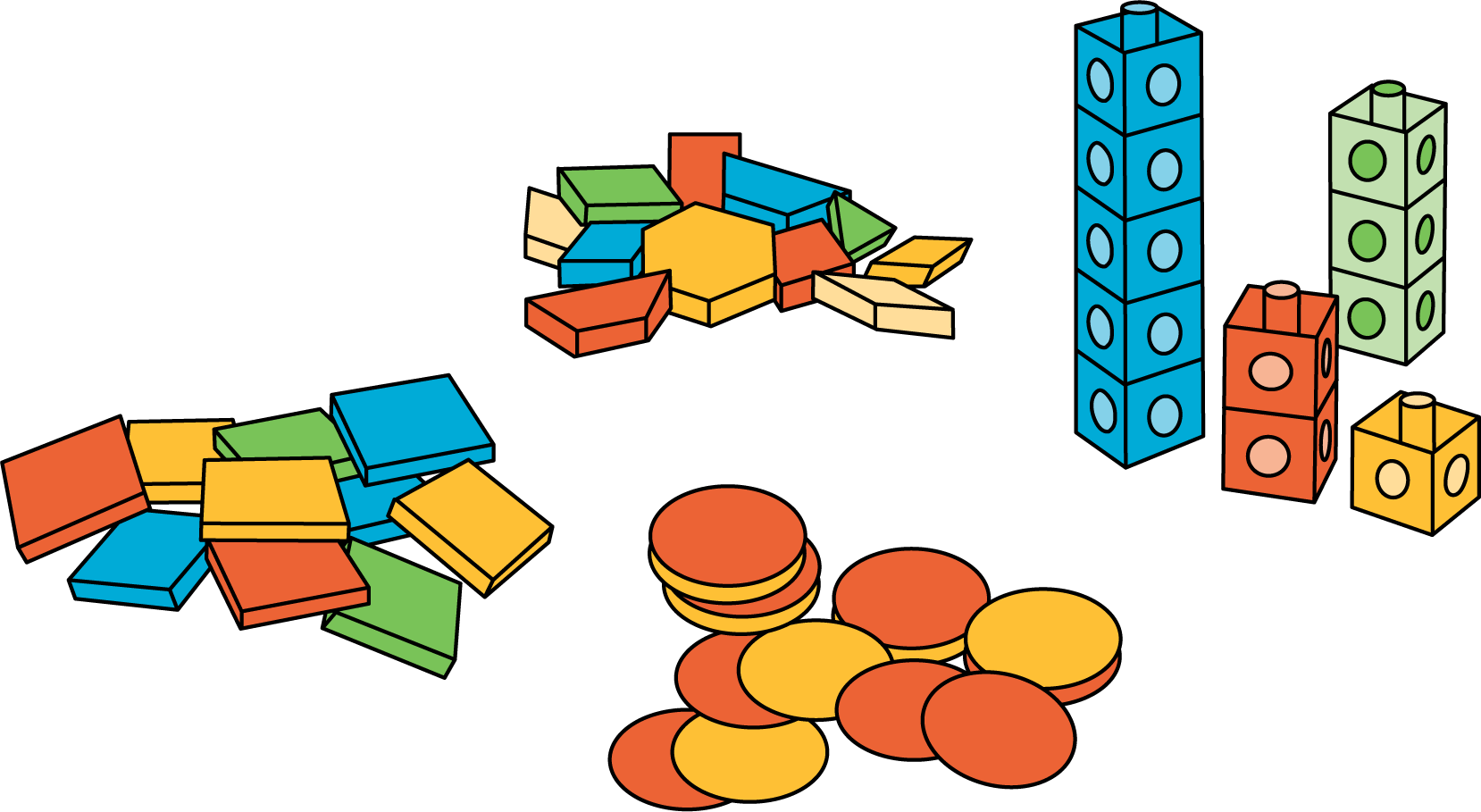 Images for Activity Synthesis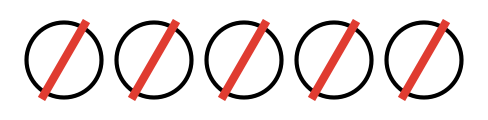 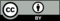 © CC BY 2021 Illustrative Mathematics®